Protokoll Skebokvarns Bygderåds styrelse den 2 augusti 2023 kl. 10,00 -12,00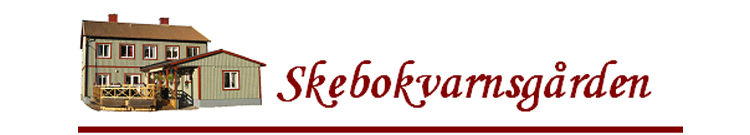 Närvarande: Monica Andersson, Sten Elofson, Monica Åkerblom, Inga Lönn, Anne-Marie Eriksson, Karin Lidström och Gudrun Lindgren. Adjungerad: Christer AlexanderssonMötets öppnande: Ordförande Monica Andersson hälsade ledamöterna välkomna och riktade sig speciellt till Christer Alexandersson som är adjungerad vid tre styrelsemöten.Val av protokolljusterare: Gudrun Lindgren.valdes som protokolljusterareFöregående protokoll: Godkändes och lades till handlingarna.Inkommen post: Mail från Länstyrelsen ang. inbjudan av Landshövdingen till den 6/8, Ägarbyte AllOffice, Skatteverket att Monica A. är registrerad som ombud för Bygderådet. Utgående post:  Cafévärdslistan och inbjudan till värdträff, ansökan qvickfixpengar för foldern, Trafikverket om bullerdämpanden när?, Inbjudan till nyinflyttade.Information:Övriga frågor: Inga har en fråga om vi hyr ut boulebanan. Vårt svar blev att vi inte hyr ut den och att alla medlemmar är välkomna att använda den.Foldern: Är tryckt i 200 ex som vi har fått qvickfixpengar av Kommunen.Aktuella bokningar. Gicks igenom och uppdaterades.Nya medlemmar: Tre nya medlemmar är registrerade. Nyinflyttade: 18 st är nyinflyttade.Aktivitetsplanen: Gicks igenom och uppdaterades, Kris och beredskapsplan: Ann-Katrin, Eva Ahlström och Monica Å som ska gå utbildningen måste vara medlemmar i någon frivillighets organisation. Avvaktar med lokal utbildning tills de har genomgått utbildningen.Reflektion Brandskyddsutbildningen den 17/5: Den var bra och lärorik.Inomhusgruppen: Inget speciellt att rapportera.Utomhusgruppen: Inget speciellt att rapportera.Omvårdnadsdag: Den 14/9 kl. 10 – 14. Börjar med kaffe och smörgås och avslutar med en enklare lunch. Affischer ska göras.Föreläsning om Fågellivet i Båven: Britt-Marie W. har kontakt med länsstyrelsen och ett datum den 13/9 är föreslaget.Fast eller rörligt elavtal: Vi har rörligt idag och bör ligga kvar på detta.Nomor: Var här den 16/6.Inplastade sjökort över Båven: Vi har fått en gåva av Ove Lätt so vi tackar för.Diskussion:EkonominMonica gav lägesbild om hur det ser ut. Och det ser bra ut.InköpsbehovOlja mörk till altanen.BergvärmeVi fick avslag på ansökan till Boverket hur går vi vidare Kommunen har beviljat ett bidrag som kan användas året ut ett extra styrelsemöte bör ske och bjuda in Yngve, Crister och Pontus. Värdträffen 16/8Ordförande ser att hela styrelsen deltager.Kulturdialog 28/8Hantverksgruppen bör deltaga..BeslutStyrelsen beslutade att uppdra till Christer att inköpa olja mörk till altanenStyrelsen beslutade att ha omvårdnadsdag den 14/9 mellan 10 – 14.Styrelsen beslutade att ha ett extra styrelsemöte den 10/8 kl. 15.00Styrelsen beslutade att Bygderådet står för medlemsavgiften i någon frivillighets organisation för de tre som är anmälda.Styrelsen beslutade att ha en träff för nyinflyttade den 13/8 kl. 14,30Styrelsen beslutade att nästa styrelsemöte blir den 20/9 kl. 10.00Mötets avlutning: Ordföranden Monica Andersson tackade ledamöterna för visat intresse därefter avslutades mötet.Vid protokollet				Justeras:Sten Elofson				Gudrun Lindgren